Thornhill and Washington Schools’ FederationWashington SchoolSpecialist in Technology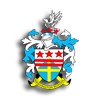 An 11-16 Executive Head Teacher: Mr. John HallworthTeacher of Science Salary: MPS Part time (0.6) permanent post required as soon as possible An excellent teacher of Science is required to deliver to the high standards required by the Science curriculum area of our school. We are seeking to appoint an experienced, enthusiastic and dedicated person who is creative and has proven stamina and drive with the ability to develop teaching and learning in Science and further enhance the outcomes at KS4. Washington School opened on its present site in September 2009 rebuilt under the government’s BSF programme as a state-of-the-art specialist technology school. Washington School is a successful school judged to be Grade 2, ‘good’ in all four Ofsted categories.  We believe that by developing positive relationships within our school community, as well as with all stakeholders, we can impact upon the education of the whole child. The successful candidate should subscribe to this belief and be prepared to move forward with us along our improvement journey, thereby assisting the school to increase the positive impact upon learning and ultimately, the life chances, of the young people in our care.Washington School is committed to safeguarding and promoting the welfare of young people and expects all staff and volunteers to share this commitment. This post is subject to Enhanced Disclosure procedures.If you know that you can contribute to moving the school forward during this important time in its development and believe that you can bring something unique to the post then please visit our website www.washingtonschool.co.uk for further details and an application pack.  Applications should be submitted for the attention of the Executive Head Teacher, to Mrs L Foster at Foster.L@washingtonschool.co.uk.Closing date: 09:00 Friday 9th December 2016Interview date: Friday 16th December 2016Prospective candidates are able to visit the School, by appointment only, on Thursday 8th December at 15:45 or Monday 12th December at 15:45. Please email Mrs L Foster confirming your choice of date and your contact number.If you have not been contacted by end of day Wednesday 14th December 2016 please assume that your application has been unsuccessful on this occasion.  We are unable to provide feedback on individual applications. We do not accept CV’s.  Late applications will not be considered.